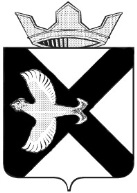 Боровская  поселковая  ДумаР Е Ш Е Н И Е30 сентября   2015 г.							    	               № 16п.БоровскийТюменского муниципального района	В соответствии с Законом Тюменской области от 29.12.2005 № 444 «О местном самоуправлении в Тюменской области», на основании Постановления Правительства Российской Федерации от 18.09.2006 № 573 «О предоставлении социальных гарантий гражданам, допущенным к государственной тайне на постоянной основе, и сотрудникам структурных подразделений по защите государственной тайны», Постановления Правительства Тюменской области от 16.06.2009 № 163-п «Об установлении нормативов формирования расходов на оплату труда депутатов, выборных должностных лиц местного самоуправления, осуществляющих свои полномочия на постоянной основе, муниципальных служащих», руководствуясь Уставом муниципального образования поселок Боровский, Боровская поселковая ДумаРЕШИЛА:Установить должностной оклад Главы  муниципального образования поселок Боровский (далее – Глава муниципального образования) в размере, определенном Постановлением Правительства Тюменской области от 16.06.2009 № 163-п «Об установлении нормативов формирования расходов на оплату труда депутатов, выборных должностных лиц местного самоуправления, осуществляющих свои полномочия на постоянной основе, муниципальных служащих» (далее - Постановление Правительства Тюменской области № 163-п) для сельских поселений с численностью населения свыше 10 тысяч человек с применением коэффициента 1,54, учитывающего закрепление отдельных вопросов местного значения за сельскими поселениями Тюменской области. Установить следующие размеры компенсационных выплат к должностному окладу Главы муниципального образования:Ежемесячная надбавка за работу со сведениями, составляющими государственную тайну, при наличии оформленного в установленном законодательством порядке допуска к государственной тайне:за работу со сведениями, имеющими степень секретности «совершенно секретно» - 20% должностного оклада;за работу со сведениями, имеющими степень секретности «секретно» - 10 % должностного оклада;Ежемесячная надбавка за особые условия труда в размере 56,67 % должностного оклада;Единовременная выплата при предоставлении ежегодного оплачиваемого отпуска в размере двух должностных окладов;Районный коэффициент в размере 15 процентов.Установить следующие размеры стимулирующих выплат к должностному окладу Главы муниципального образования:Ежемесячная надбавка к должностному окладу за выслугу лет, выплачиваемая исходя из стажа муниципальной службы:При стаже муниципальной службы от 1 до 5 лет – 10% должностного оклада;При стаже муниципальной службы от 5 до 10 лет – 15% должностного оклада;При стаже муниципальной службы от 10 до 15 лет – 20% должностного оклада;При стаже муниципальной службы свыше 15 лет – 30% должностного оклада;3.2. Дополнительные премии.В случае фактического увеличения собственных доходов местного бюджета (за исключением доходов, полученных бюджетом в виде безвозмездных поступлений) Главе муниципального образования по решению Боровской поселковой Думы может быть выплачена дополнительная премия в размере, не превышающем четырех должностных окладов.Оценка фактического увеличения собственных доходов местного бюджета производится в сравнении показателей поступления собственных доходов за отчетный финансовый год по отношению к предшествующему финансовому году или в сравнении показателей поступления собственных доходов за отчетный финансовый год по отношению к утвержденному плану.При оценке фактического увеличения собственных доходов местного бюджета за отчетный финансовый год по отношению к предшествующему финансовому году для сопоставимости данных показатели предшествующего финансового года приводятся в соответствие с условиями отчетного финансового года в части нормативов отчислений (в том числе дополнительных нормативов отчислений) в местные бюджеты от отдельных федеральных и (или) региональных налогов и сборов, налогов, предусмотренных специальными налоговыми режимами.Помимо дополнительной премии, указанной в абзаце втором настоящего пункта, в случае выделения из вышестоящего бюджета иных межбюджетных трансфертов на содержание органов местного самоуправления, Главе муниципального образования по решению Боровской поселковой Думы может быть выплачена дополнительная премия.Размер премии устанавливается в сумме, не превышающей выделенных из вышестоящего бюджета иных межбюджетных трансфертов на содержание органов местного самоуправления (с учетом начислений).4. Произвести индексацию должностного оклада Главы муниципального образования, установленного пунктом 1 решения Боровской поселковой Думы от 30.09.2015 № 16 «Об условиях оплаты труда Главы муниципального образования поселок Боровский» на 4% с округлением до целого рубля в сторону увеличения.5. Оплата труда Главы муниципального образования, которая состоит из должностного оклада, а также компенсационных и стимулирующих выплат, установленных настоящим решением, производится администрацией муниципального образования поселок Боровский.6. Считать утратившим силу решение Боровской поселковой Думы от 10.03.2010 года №6 «О денежном содержании и  материальном стимулировании Главы администрации  МО п.Боровский» (с изменениями от 27.04.2011 №65, от 11.08.2011 №115, от 19.10.2011 №133, от 30.01.2013 №311, от 26.03.2014 №478, от 23.06.2015 №640).7. Опубликовать настоящее решение в газете «Боровские вести» и разместить на официальном сайте администрации муниципального образования посёлок Боровский в информационно коммуникационной сети «интернет».Глава муниципального образования                                                   С.В. СычеваПредседатель Думы                                                                             А.А.КвинтОб условиях оплаты труда Главы  муниципального образования поселок Боровский (с изменениями от 25.11.2015 № 48, от 24.08.2016 № 170, от 28.06.2017 №288 , от 13.12.2017, от 25.04.2018)